Friends and Family Test Results 2017January 2017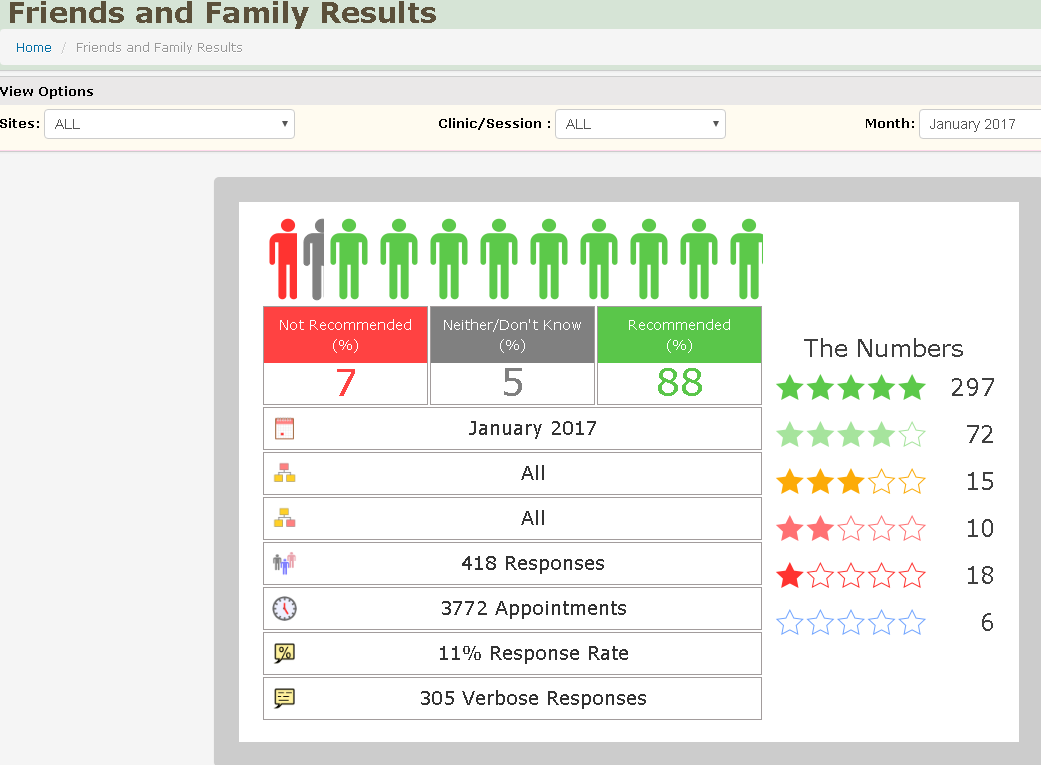 February 2017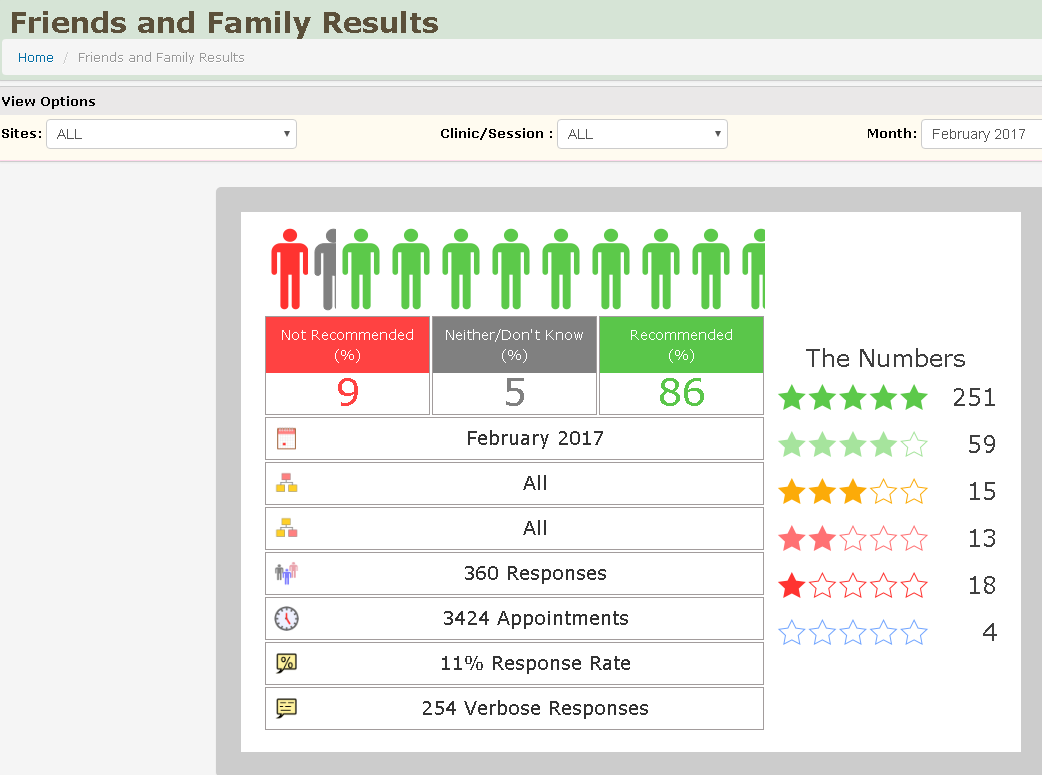 March2017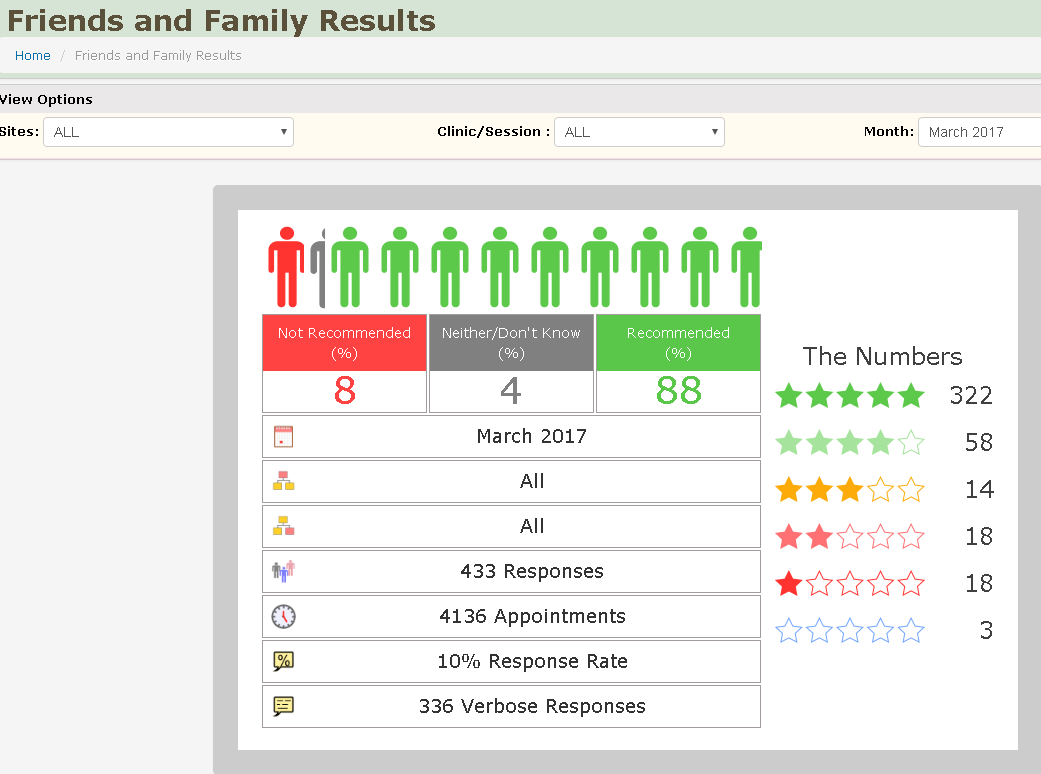 April 2017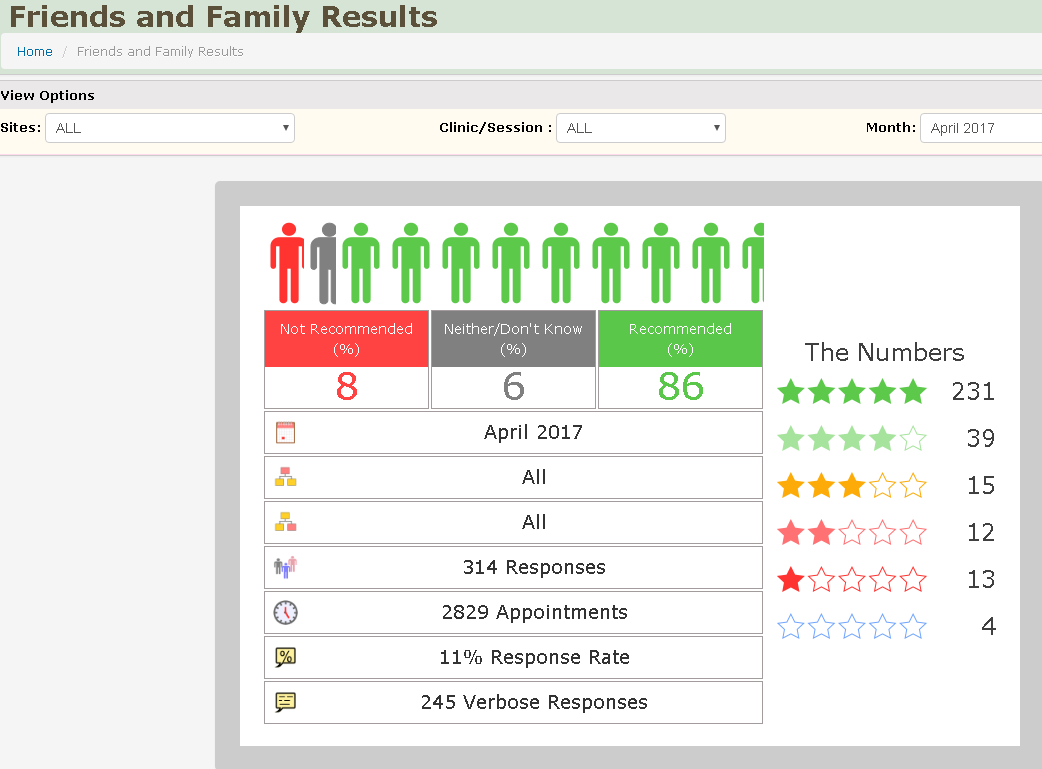 May 2017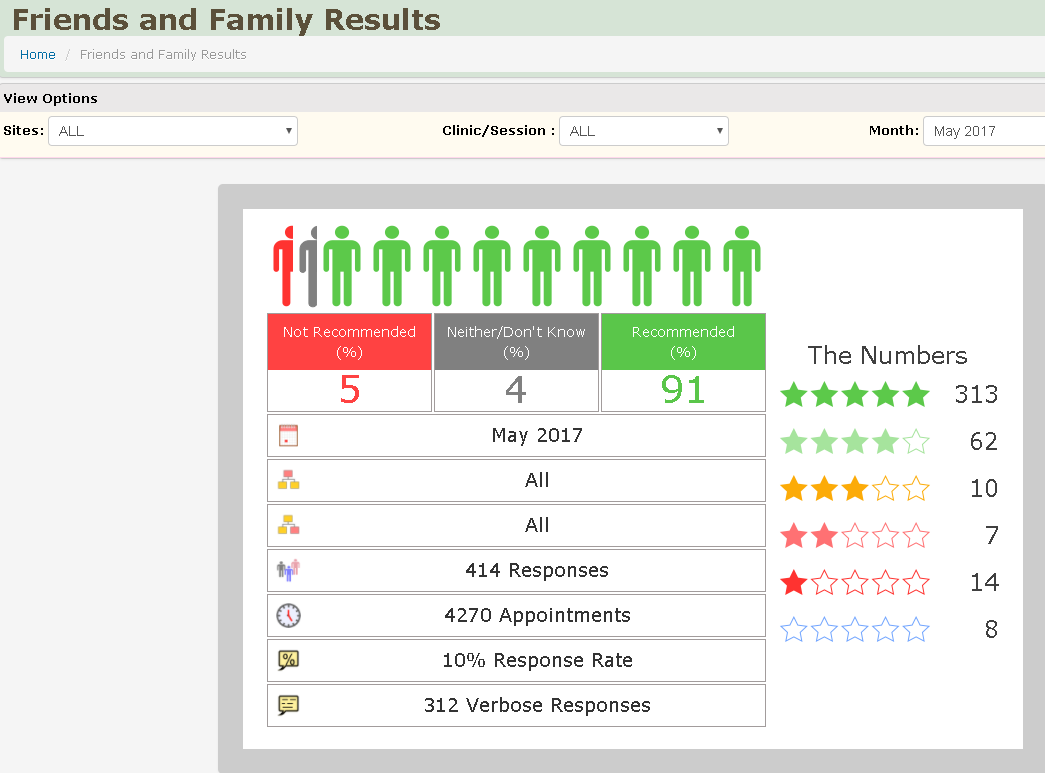 June 2017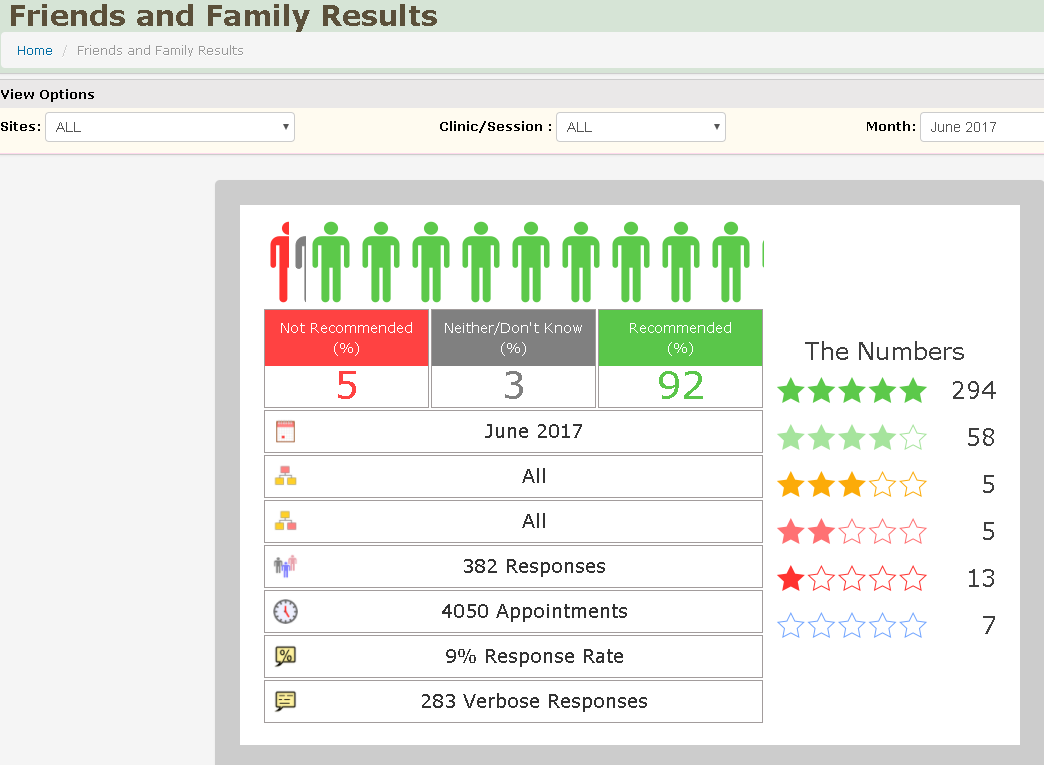 July 2017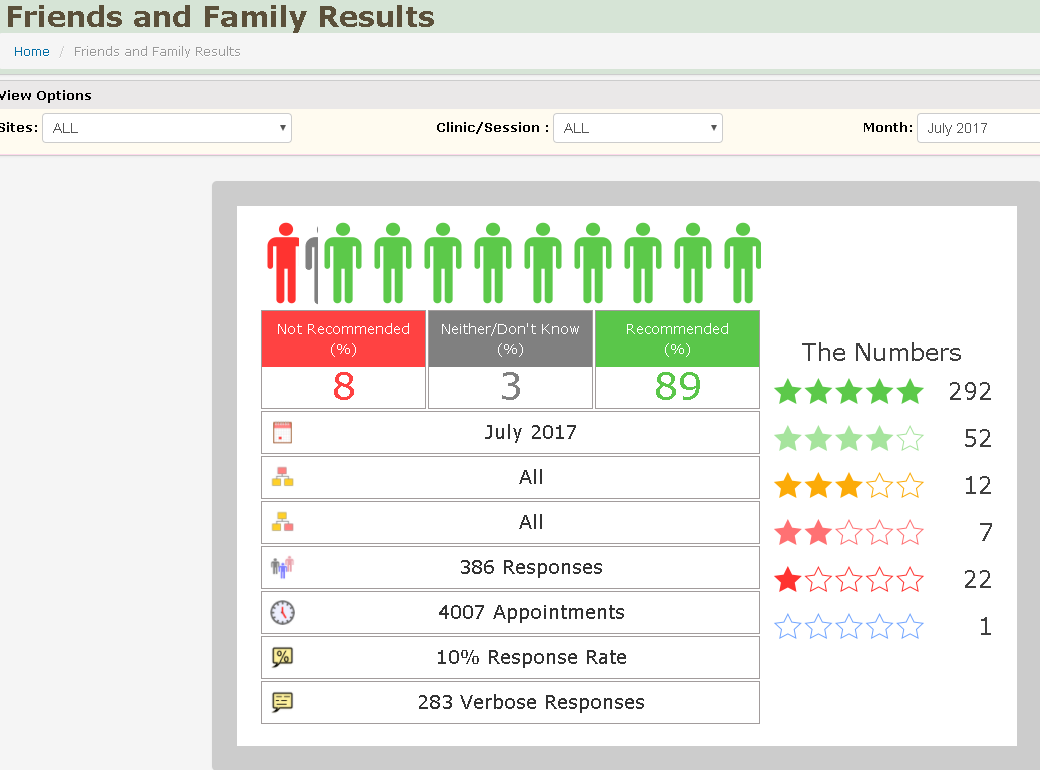 August 2017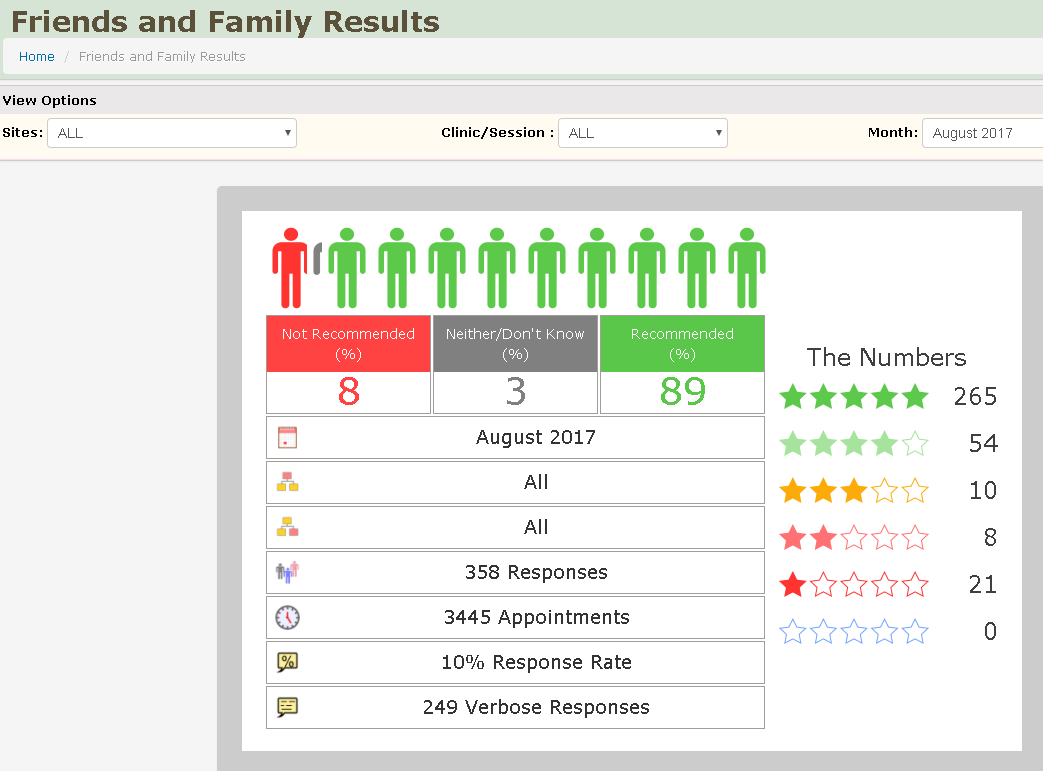 September 2017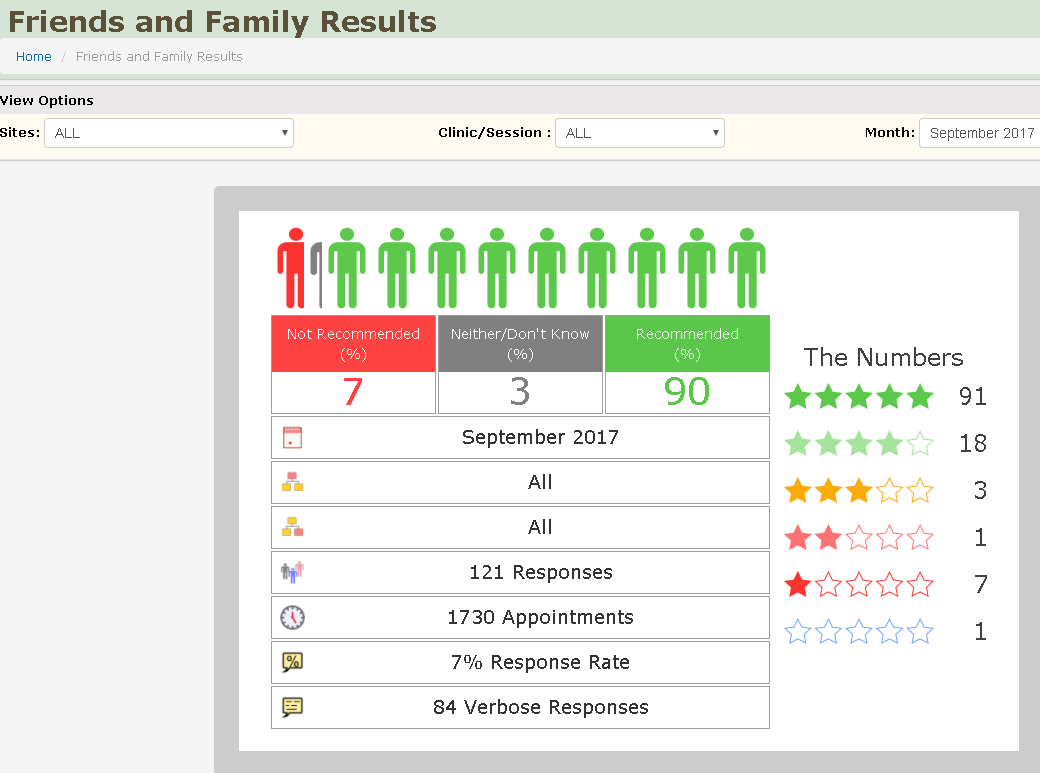 October 2017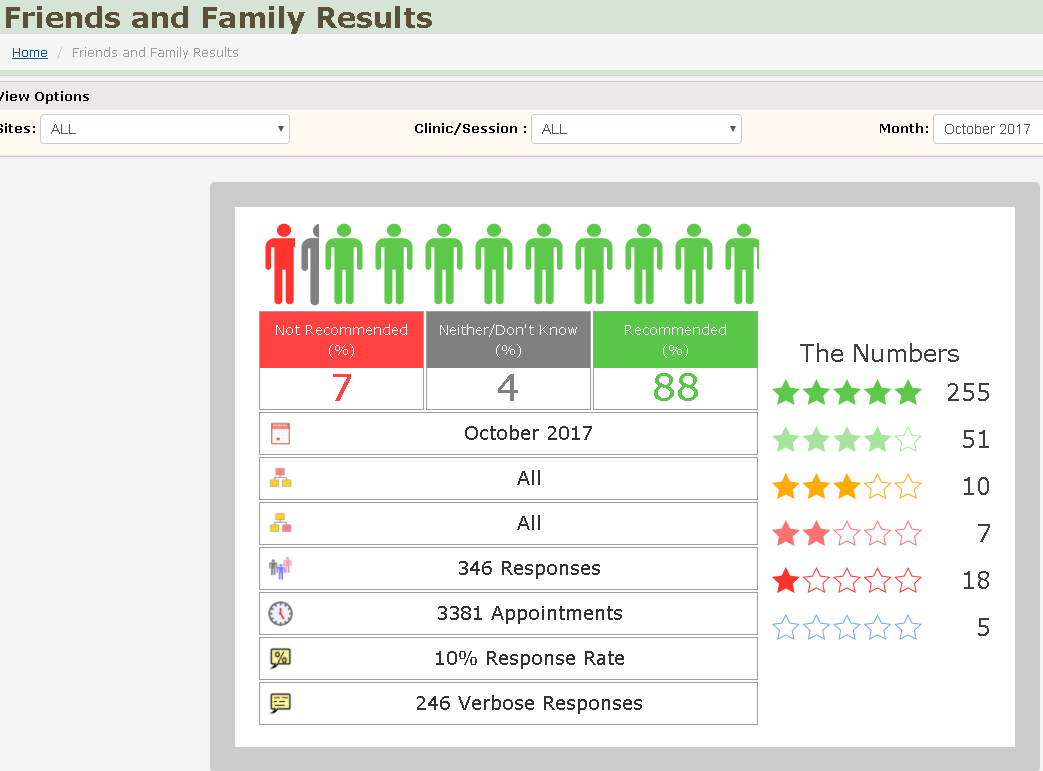 November 2017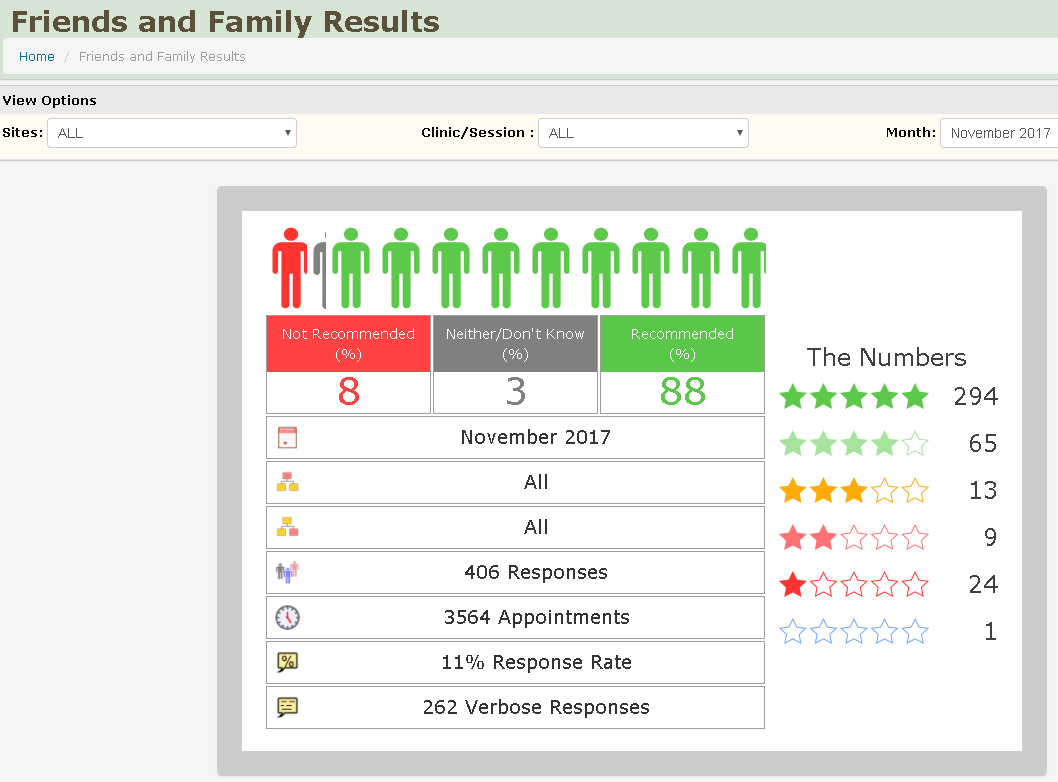 December 2017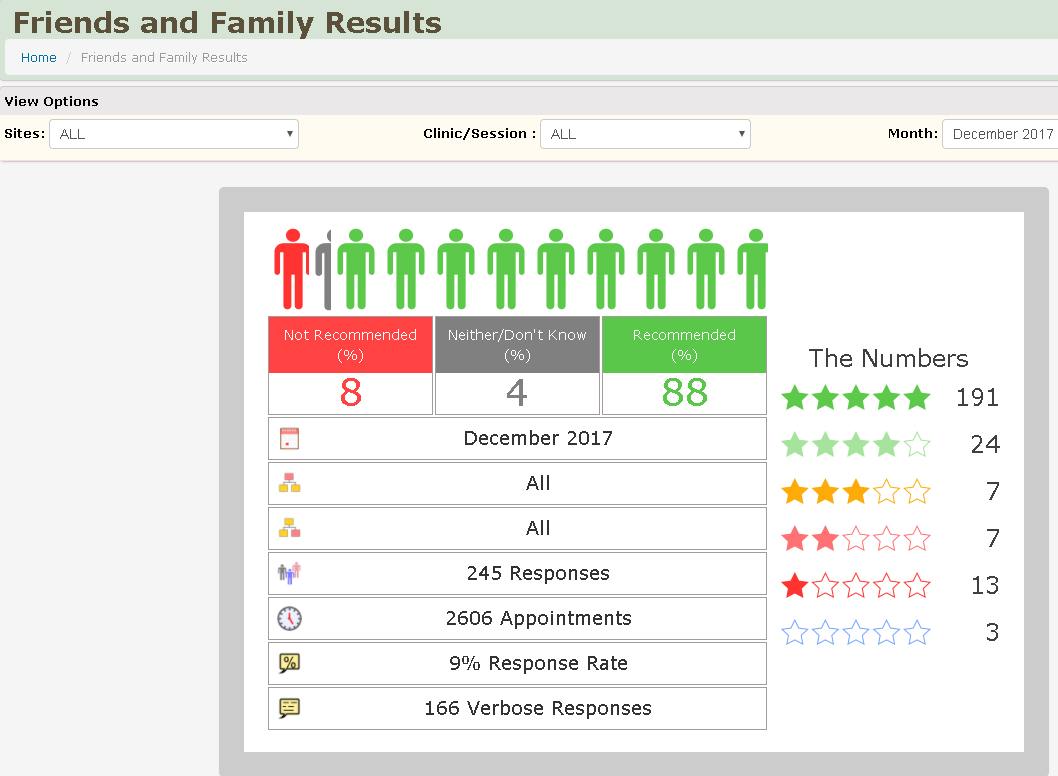 